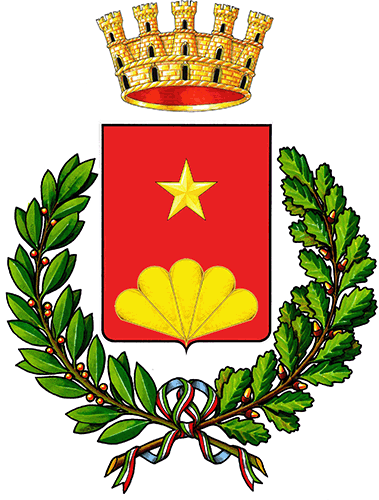 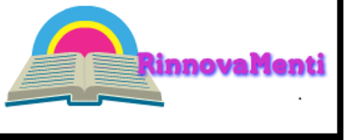 L’ASSOCIAZIONE     CULTURALE	                               RINNOVAMENTI        
                        CON IL PATROCINIO DEL COMUNE DI ROGLIANO (Cosenza)                     PROMUOVELA RASSEGNA NAZIONALE“POESIA , SEGRETO  DELL’ANIMA”	
L’evento artistico-letterario intende richiamare poeti di ogni regione d’Italia con l’obiettivo di divulgare l’amore per la poesia, quale strumento d’incontro, di conoscenza, di crescita, di unione.       La partecipazione è aperta alle autrici e agli autori italiani maggiorenni.Si prevedono n.3 sezioni:    Sezione A – POESIA IN LINGUA ITALIANA	Ogni autore può partecipare con un massimo di tre opere edite o inedite, a tema libero, senza limiti di lunghezza.  Sezione B -   POESIA IN VERNACOLOSono ammesse tre opere a tema libero, accompagnate dalla traduzione in italiano. Sezione C –   POESIA A TEMA IMPOSTO: LA NATURASi può partecipare con 3 opere senza limiti di lunghezza.Le opere devono essere inviate via email all’indirizzo rinnovamenti@yahoo.it e devonocontenere i dati dell’autore: nome, cognome, indirizzo, telefono, email.La partecipazione comporta il versamento di 5,00euro sulla postapay N. 4023 6009 3625 8138   C.F.  LLAVLE49C71F001D	     Causale: Premio Letterario,allegando la scansione del versamento effettuato.In alternativa si può inserire la banconota in busta insieme alle opere e spedire a:             Associazione Culturale “RinnovaMenti”- c/o Prof.ssa Velia Aiello	
                Via  Luigi Sturzo, 7                             87054 - ROGLIANO(Cosenza)	
          
 E’ gradito l’invio di un breve curriculum Il tutto dovrà pervenire all’Associazione entro il giorno 20/02/2018.Una Giuria qualificata provvederà a valutare le opere in base ad una griglia docimologica, stilando una graduatoria.  Le prime 30 opere saranno finaliste e parteciperanno alla manifestazione che si svolgerà presumibilmente nel mese di marzo. Ogni autore selezionato avrà diritto a declamare la sua opera e riceverà un gadget o premio artigianale, previa conferma della sua presenza.- I concorrenti acconsentono al trattamento dei dati personali in conformità a quanto indicato dalla normativa vigente in materia di privacy - D. Lgs. n.196/2003 - e soltanto ai fini dell’espletamento della Rassegna.
     E-mail: rinnovamenti@yahoo.it	   Cellulari :     3202721718	- 3476590230Rogliano, 18/10/2017                    Presidente                                                                                     Coordinatore
                Prof.ssa Velia  Aiello                                                            Prof.ssa Maria Papaianni
  